-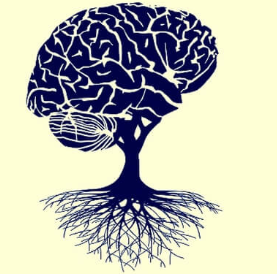 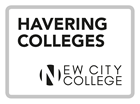 Dashboards are a collection of controls that give you an overview of the information that is important to you – e.g. a car dashboard is a collection of controls to give an overview of the vehicle’s operation.  Use this activity to help you build a ‘dashboard’ of qualities and characteristics that are important for your future.Task:Imagine somebody that you admire and respect. Take your time to choose because often the first choice is not always the best. List 5 people that come to mind.What do they have in common?What qualities do they have that you admire?Do you already share any characteristics with these people?Now write a paragraph on the type of person that you would like to be. Practise “no limit thinking” – where time, money or fears do not cloud your judgements.